REQUERIMENTO 008/2023Senhores Vereadores:Astor José Ely e Diogo Antoniolli, Vereadores que este subscrevem, requerem que seja encaminhado um oficio para o Departamento de Estradas e Rodagem (DAER), para que seja feito um estudo de viabilidade de uma via paralela a RS 128, começando na empresa Sistemilk até a entrada da estrada do Cupido.                                                  MENSAGEM JUSTIFICATIVA:Senhor Presidente:                                                                                                  Senhores Vereadores:                      A via paralela a ERS 128 trará melhorias para o trafego local, e para escoamento da produção das empresas trazendo também maior segurança para os motoristas e pedestres que trafegam pelo local.                                                              Atenciosamente,                                            Bom Retiro do Sul, 22 de agosto de 2023.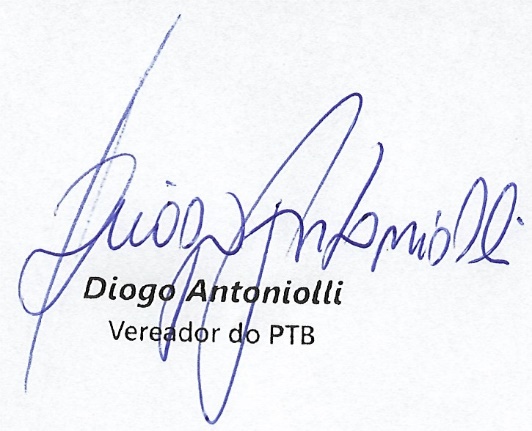 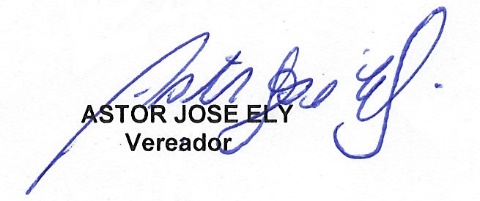 